TARİH: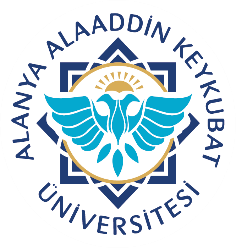 Alanya Alaaddin Keykubat ÜniversitesiDiş Hekimliği Uygulama ve Araştırma MerkeziBina Turu Denetim FormuDoküman No.DTY.FR.03Alanya Alaaddin Keykubat ÜniversitesiDiş Hekimliği Uygulama ve Araştırma MerkeziBina Turu Denetim FormuYayın Tarihi05.11.2021Alanya Alaaddin Keykubat ÜniversitesiDiş Hekimliği Uygulama ve Araştırma MerkeziBina Turu Denetim FormuRevizyon Tarihi-Alanya Alaaddin Keykubat ÜniversitesiDiş Hekimliği Uygulama ve Araştırma MerkeziBina Turu Denetim FormuRevizyon No.-Alanya Alaaddin Keykubat ÜniversitesiDiş Hekimliği Uygulama ve Araştırma MerkeziBina Turu Denetim FormuSayfa No.1/10DEĞERLENDİRME KRİTERLERİUU.D.TESPİT EDİLEN BULGUDÖFDüzeltici FaaliyetDöf Tarihi /Sorumlusu / Sonucu         BAHÇE/ÇEVRE ALANLAR                             BAHÇE/ÇEVRE ALANLAR                             BAHÇE/ÇEVRE ALANLAR                             BAHÇE/ÇEVRE ALANLAR                             BAHÇE/ÇEVRE ALANLAR                             BAHÇE/ÇEVRE ALANLAR                             BAHÇE/ÇEVRE ALANLAR                             BAHÇE/ÇEVRE ALANLAR                    Bahçe ve Otopark TemizliğiDÖFEngelli girişinin uygunluğuDÖFTeknik hizmet santralleri (makine donanımları, jeneratör)DÖFFiziksel yapı ve işleyiş, estetik görüntü (çevre peyzajı)DÖFYönlendirme levhalarıDÖFDiğerDÖF            OFİSLER            OFİSLER            OFİSLER            OFİSLER            OFİSLER            OFİSLER            OFİSLER            OFİSLERTemizlik ve düzen (Zemin, pencere, duvarlar, kapılar, mobilyalar, cihazlar vb.)DÖFFiziksel uygunlukDÖFTeknik donanım (elektrik, su, havalandırma)DÖFDiğerDÖF               KORİDORLAR-BEKLEME ALANLARI               KORİDORLAR-BEKLEME ALANLARI               KORİDORLAR-BEKLEME ALANLARI               KORİDORLAR-BEKLEME ALANLARI               KORİDORLAR-BEKLEME ALANLARI               KORİDORLAR-BEKLEME ALANLARI               KORİDORLAR-BEKLEME ALANLARI               KORİDORLAR-BEKLEME ALANLARITemizlik ve düzen (Zemin, pencere, duvarlar, kapılar, mobilyalar, cihazlar vb.)DÖFYangın tüpleri, yangın hortumları, yangın alarm sistemleriDÖFYangın merdivenleriDÖFFiziksel uygunlukDÖFİlan, Eğitim pano ve tablolarıDÖFDanışmadaki broşür, DT. Çalışma listeleri, merkez kartviziti vs.DÖFAlanya Alaaddin Keykubat ÜniversitesiDiş Hekimliği Uygulama ve Araştırma MerkeziBina Turu Denetim FormuDoküman No.DTY.FR.03Alanya Alaaddin Keykubat ÜniversitesiDiş Hekimliği Uygulama ve Araştırma MerkeziBina Turu Denetim FormuYayın Tarihi05.11.2021Alanya Alaaddin Keykubat ÜniversitesiDiş Hekimliği Uygulama ve Araştırma MerkeziBina Turu Denetim FormuRevizyon Tarihi-Alanya Alaaddin Keykubat ÜniversitesiDiş Hekimliği Uygulama ve Araştırma MerkeziBina Turu Denetim FormuRevizyon No.-Alanya Alaaddin Keykubat ÜniversitesiDiş Hekimliği Uygulama ve Araştırma MerkeziBina Turu Denetim FormuSayfa No.2/10DEĞERLENDİRME KRİTERLERİUU.D.TESPİT EDİLEN BULGUDÖFDüzeltici FaaliyetDöf Tarihi /Sorumlusu / SonucuDanışma personelinin kılık kıyafeti ve kimlik kartlarıDÖFAtık kovaları (evsel. Geri dönüşüm çöpler vb.)DÖFEngelli Hastalar için düzenlemelerDÖFAsansörlerin çalışması ve temizliğiDÖFYönlendirme LevhalarıDÖFHizmet SunumuDÖFTeknik Donanım (Elektrik, su, havalandırma)DÖFDiğerDÖF                TUVALETLER                TUVALETLER                TUVALETLER                TUVALETLER                TUVALETLER                TUVALETLER                TUVALETLER                TUVALETLERTemizlik ve düzen DÖFFiziksel uygunlukDÖFAydınlatma ekipmanlarının kontrolüDÖFGüvenlik önlemleri/ Koruyucu Ekipman KullanımıDÖFEngellilere yönelik düzenlemeDÖFSabunluk, tuvalet kağıdı, kağıt havlu vb.DÖFDiğerDÖF                DEPOLAR                DEPOLAR                DEPOLAR                DEPOLAR                DEPOLAR                DEPOLAR                DEPOLAR                DEPOLARTemizlik ve düzen (Zemin, pencere, duvarlar, kapılar, mobilyalar, cihazlar vb.)DÖFFiziksel uygunlukDÖFIsı nem kontrolüDÖFYangın EkipmanlarıDÖFMalzemelerin yerleşim planıDÖFAlanya Alaaddin Keykubat ÜniversitesiDiş Hekimliği Uygulama ve Araştırma MerkeziBina Turu Denetim FormuDoküman No.DTY.FR.03Alanya Alaaddin Keykubat ÜniversitesiDiş Hekimliği Uygulama ve Araştırma MerkeziBina Turu Denetim FormuYayın Tarihi05.11.2021Alanya Alaaddin Keykubat ÜniversitesiDiş Hekimliği Uygulama ve Araştırma MerkeziBina Turu Denetim FormuRevizyon Tarihi-Alanya Alaaddin Keykubat ÜniversitesiDiş Hekimliği Uygulama ve Araştırma MerkeziBina Turu Denetim FormuRevizyon No.-Alanya Alaaddin Keykubat ÜniversitesiDiş Hekimliği Uygulama ve Araştırma MerkeziBina Turu Denetim FormuSayfa No.3/10DEĞERLENDİRME KRİTERLERİUU.D.TESPİT EDİLEN BULGUDÖFDüzeltici FaaliyetDöf Tarihi /Sorumlusu / SonucuMalzemelerin cinsine göre uygun yerleştirme yapılmış mı?DÖFDiğerDÖF                   KANTİN                   KANTİN                   KANTİN                   KANTİN                   KANTİN                   KANTİN                   KANTİN                   KANTİNTemizlik ve düzenDÖFFiziksel uygunlukDÖFPersonelin kıyafeti, Kişisel Koruyucu EkipmanlarıDÖFYangın tedbirleriDÖFMiad kontrolüDÖFDiğerDÖF                STERİLİZASYON                STERİLİZASYON                STERİLİZASYON                STERİLİZASYON                STERİLİZASYON                STERİLİZASYON                STERİLİZASYON                STERİLİZASYONTemizlik ve düzen (Zemin, pencere, duvarlar, kapılar, mobilyalar, cihazlar vb.)DÖFFiziksel uygunlukDÖFTeknik donanım (elektrik, su, havalandırma)DÖFGüvenlik önlemleri/ Koruyucu Ekipman KullanımıDÖFIsı ve nem kontrolüDÖFAtık yönetimiDÖFKirli-Temiz Steri Alan AyrımlarıDÖFSteril alan raflarıDÖFKirli malzemelerin ön temizliği ve dekontaminasyonuDÖFAlanya Alaaddin Keykubat ÜniversitesiDiş Hekimliği Uygulama ve Araştırma MerkeziBina Turu Denetim FormuDoküman No.DTY.FR.03Alanya Alaaddin Keykubat ÜniversitesiDiş Hekimliği Uygulama ve Araştırma MerkeziBina Turu Denetim FormuYayın Tarihi05.11.2021Alanya Alaaddin Keykubat ÜniversitesiDiş Hekimliği Uygulama ve Araştırma MerkeziBina Turu Denetim FormuRevizyon Tarihi-Alanya Alaaddin Keykubat ÜniversitesiDiş Hekimliği Uygulama ve Araştırma MerkeziBina Turu Denetim FormuRevizyon No.-Alanya Alaaddin Keykubat ÜniversitesiDiş Hekimliği Uygulama ve Araştırma MerkeziBina Turu Denetim FormuSayfa No.4/10DEĞERLENDİRME KRİTERLERİUU.D.TESPİT EDİLEN BULGUDÖFDüzeltici FaaliyetDöf Tarihi /Sorumlusu / SonucuSterilizasyon işlemlerinin indikatör takibi (kimyasal, biyolojik)DÖFSterilizasyon işlemlerinin test takipleri (vakum kaçak testi, Bowie dick)DÖFCihazların bakım ve kalibrasyon kontrolleri/ Teknik Hizmet SantralleriDÖFPaketleme işlemleriDÖFDezenfektanların kullanımıDÖFTemiz- kirli alet asansörleriDÖFPersonel Eğitimleri (Eğitim ihtiyacı tespiti)DÖFIsı- nem takibiDiğerDÖFMAKİNE ODALARI (MERKEZİ KOMPRESÖR VAKUM SİSTEMİ, ELEKTRİK PANO ODASI)MAKİNE ODALARI (MERKEZİ KOMPRESÖR VAKUM SİSTEMİ, ELEKTRİK PANO ODASI)MAKİNE ODALARI (MERKEZİ KOMPRESÖR VAKUM SİSTEMİ, ELEKTRİK PANO ODASI)MAKİNE ODALARI (MERKEZİ KOMPRESÖR VAKUM SİSTEMİ, ELEKTRİK PANO ODASI)MAKİNE ODALARI (MERKEZİ KOMPRESÖR VAKUM SİSTEMİ, ELEKTRİK PANO ODASI)MAKİNE ODALARI (MERKEZİ KOMPRESÖR VAKUM SİSTEMİ, ELEKTRİK PANO ODASI)MAKİNE ODALARI (MERKEZİ KOMPRESÖR VAKUM SİSTEMİ, ELEKTRİK PANO ODASI)MAKİNE ODALARI (MERKEZİ KOMPRESÖR VAKUM SİSTEMİ, ELEKTRİK PANO ODASI)Temizlik ve düzen (Zemin, pencere, duvarlar, kapılar, mobilyalar, cihazlar vb.)DÖFFiziksel uygunlukDÖFGüvenlik tedbirleriDÖFTeknik donanım (elektrik, su, havalandırma)DÖFPersonel Eğitimleri (eğitim ihtiyacı tespiti)DÖFDiğerDÖF              ATIK DEPOLARI              ATIK DEPOLARI              ATIK DEPOLARI              ATIK DEPOLARI              ATIK DEPOLARI              ATIK DEPOLARI              ATIK DEPOLARI              ATIK DEPOLARITehlikeli atık deposuDÖFEvsel atık deposuDÖFTıbbi atık deposuDÖFGeri dönüşüşüm deposuDÖFAlanya Alaaddin Keykubat ÜniversitesiDiş Hekimliği Uygulama ve Araştırma MerkeziBina Turu Denetim FormuDoküman No.DTY.FR.03Alanya Alaaddin Keykubat ÜniversitesiDiş Hekimliği Uygulama ve Araştırma MerkeziBina Turu Denetim FormuYayın Tarihi05.11.2021Alanya Alaaddin Keykubat ÜniversitesiDiş Hekimliği Uygulama ve Araştırma MerkeziBina Turu Denetim FormuRevizyon Tarihi-Alanya Alaaddin Keykubat ÜniversitesiDiş Hekimliği Uygulama ve Araştırma MerkeziBina Turu Denetim FormuRevizyon No.-Alanya Alaaddin Keykubat ÜniversitesiDiş Hekimliği Uygulama ve Araştırma MerkeziBina Turu Denetim FormuSayfa No.5/10DEĞERLENDİRME KRİTERLERİUU.D.TESPİT EDİLEN BULGUDÖFDüzeltici FaaliyetDöf Tarihi /Sorumlusu / Sonucu                                        SU DEPOSU                                        SU DEPOSU                                        SU DEPOSU                                        SU DEPOSU                                        SU DEPOSU                                        SU DEPOSU                                        SU DEPOSU                                        SU DEPOSUTemizlik ve düzenDÖFFiziksel uygunlukDÖFDiğerDÖF                                             KLİNİKLER                                             KLİNİKLER                                             KLİNİKLER                                             KLİNİKLER                                             KLİNİKLER                                             KLİNİKLER                                             KLİNİKLER                                             KLİNİKLERTemizlik ve düzen (Zemin, pencere, duvarlar, kapılar, mobilyalar, cihazlar vb.)DÖFFiziksel uygunlukTeknik donanım (elektrik, su, havalandırma)DÖFGüvenlik önlemleri/ Koruyucu Ekipman KullanımıDÖFAtık YöntemiDÖFKalibrasyon Etiketlerinin KontrolüDÖFAcil İlaç Çantası ve tutanaklarıDÖFPoliklinikte Kullanılan Formlar ve Bilgilendirme BroşürleriDÖFPersonelin Kılık Kıyafeti ve Kimlik KartlarıDÖFEl HijyeniDÖFHizmet SunumuDÖFBilgisayar Donanımı ve Programlar (otomasyon, Hasta çağırma monitörleri)DÖFPersonel Eğitimleri (Eğitim İhtiyacı TespitiDÖFIsı ve nem takibiDÖFDiğerAlanya Alaaddin Keykubat ÜniversitesiDiş Hekimliği Uygulama ve Araştırma MerkeziBina Turu Denetim FormuDoküman No.DTY.FR.03Alanya Alaaddin Keykubat ÜniversitesiDiş Hekimliği Uygulama ve Araştırma MerkeziBina Turu Denetim FormuYayın Tarihi05.11.2021Alanya Alaaddin Keykubat ÜniversitesiDiş Hekimliği Uygulama ve Araştırma MerkeziBina Turu Denetim FormuRevizyon Tarihi-Alanya Alaaddin Keykubat ÜniversitesiDiş Hekimliği Uygulama ve Araştırma MerkeziBina Turu Denetim FormuRevizyon No.-Alanya Alaaddin Keykubat ÜniversitesiDiş Hekimliği Uygulama ve Araştırma MerkeziBina Turu Denetim FormuSayfa No.6/10DEĞERLENDİRME KRİTERLERİUU.D.TESPİT EDİLEN BULGUDÖFDüzeltici FaaliyetDöf Tarihi /Sorumlusu / Sonucu                        HASTA HAKLARI                        HASTA HAKLARI                        HASTA HAKLARI                        HASTA HAKLARI                        HASTA HAKLARI                        HASTA HAKLARI                        HASTA HAKLARI                        HASTA HAKLARITemizlik ve düzen (Zemin, pencere, duvarlar, kapılar, mobilyalar, cihazlar vb.)DÖFFiziksel uygunlukDÖFPersonelin kılık kıyafeti ve kimlik kartlarıDÖFBilgilendirme, pano ve broşürleriDÖFPersonelin eğitimleri (eğitim ihtiyacı tespiti)DiğerDÖF                           VEZNE                           VEZNE                           VEZNE                           VEZNE                           VEZNE                           VEZNE                           VEZNE                           VEZNETemizlik ve düzenDÖFFiziksel uygunlukDÖFTeknik donanımDÖFDiğerDÖF                          ANNE/BEBEK ODASI                          ANNE/BEBEK ODASI                          ANNE/BEBEK ODASI                          ANNE/BEBEK ODASI                          ANNE/BEBEK ODASI                          ANNE/BEBEK ODASI                          ANNE/BEBEK ODASI                          ANNE/BEBEK ODASITemizlik ve düzen (Zemin, pencere, duvarlar, kapılar, mobilyalar, cihazlar vb.)DÖFFiziksel uygunlukDÖFDiğerDÖF                                RÖNTGEN BİRİMİ                                RÖNTGEN BİRİMİ                                RÖNTGEN BİRİMİ                                RÖNTGEN BİRİMİ                                RÖNTGEN BİRİMİ                                RÖNTGEN BİRİMİ                                RÖNTGEN BİRİMİ                                RÖNTGEN BİRİMİTemizlik ve düzen (Zemin, pencere, duvarlar, kapılar, mobilyalar, cihazlar vb.)Fiziksel uygunlukAlanya Alaaddin Keykubat ÜniversitesiDiş Hekimliği Uygulama ve Araştırma MerkeziBina Turu Denetim FormuDoküman No.DTY.FR.03Alanya Alaaddin Keykubat ÜniversitesiDiş Hekimliği Uygulama ve Araştırma MerkeziBina Turu Denetim FormuYayın Tarihi05.11.2021Alanya Alaaddin Keykubat ÜniversitesiDiş Hekimliği Uygulama ve Araştırma MerkeziBina Turu Denetim FormuRevizyon Tarihi-Alanya Alaaddin Keykubat ÜniversitesiDiş Hekimliği Uygulama ve Araştırma MerkeziBina Turu Denetim FormuRevizyon No.-Alanya Alaaddin Keykubat ÜniversitesiDiş Hekimliği Uygulama ve Araştırma MerkeziBina Turu Denetim FormuSayfa No.7/10DEĞERLENDİRME KRİTERLERİUU.D.TESPİT EDİLEN BULGUDÖFDüzeltici FaaliyetDöf Tarihi /Sorumlusu / SonucuTeknik donanımDÖFBilgisayar Donanımı ve Programlar (otomasyon, Hasta çağırma monitörleri)DÖFKoruyucu Ekipman Kullanımı (Kurşun Önlükler, Eldiven vs.) DÖFAtık YönetimiDÖFYangın TedbirleriKalibrasyon etiketlerinin kontrolüDÖFCihaz izin belgeleri, LisanslarDÖFHizmet sunumu, işleyişDÖFPersonel Eğitimleri (Eğitim İhtiyacı Tespiti)DÖFDiğerDÖF                              MESCİTLER                              MESCİTLER                              MESCİTLER                              MESCİTLER                              MESCİTLER                              MESCİTLER                              MESCİTLER                              MESCİTLERTemizlik ve düzen DÖFFiziksel uygunlukDÖFDiğerDÖF                                    PROTEZ LABORATUVARI                                    PROTEZ LABORATUVARI                                    PROTEZ LABORATUVARI                                    PROTEZ LABORATUVARI                                    PROTEZ LABORATUVARI                                    PROTEZ LABORATUVARI                                    PROTEZ LABORATUVARI                                    PROTEZ LABORATUVARITemizlik ve düzen (Zemin, pencere, duvarlar, kapılar, mobilyalar, cihazlar vb.)DÖFFiziksel uygunlukDÖFTeknim donanım (elektrik, su, havalandırma)DÖFPersonelin Kılık Kıyafeti ve kimlik kartlarıDÖFAlanya Alaaddin Keykubat ÜniversitesiDiş Hekimliği Uygulama ve Araştırma MerkeziBina Turu Denetim FormuDoküman No.DTY.FR.03Alanya Alaaddin Keykubat ÜniversitesiDiş Hekimliği Uygulama ve Araştırma MerkeziBina Turu Denetim FormuYayın Tarihi05.11.2021Alanya Alaaddin Keykubat ÜniversitesiDiş Hekimliği Uygulama ve Araştırma MerkeziBina Turu Denetim FormuRevizyon Tarihi-Alanya Alaaddin Keykubat ÜniversitesiDiş Hekimliği Uygulama ve Araştırma MerkeziBina Turu Denetim FormuRevizyon No.-Alanya Alaaddin Keykubat ÜniversitesiDiş Hekimliği Uygulama ve Araştırma MerkeziBina Turu Denetim FormuSayfa No.8/10DEĞERLENDİRME KRİTERLERİUU.D.TESPİT EDİLEN BULGUDÖFDüzeltici FaaliyetDöf Tarihi /Sorumlusu / SonucuPersonelin kılık kıyafeti ve kimlik kartlarıDÖFKoruyucu Ekipman Kullanımı DÖFAtık yönetimiHasta Güvenliği Kuralları (Protezlerin etiketle tanımlanması, dezenfektan kontrolü vb.)DÖFLavabo ve tezgahlarDÖFKalibrasyon etiketlerinin kontrolüDÖFEl HijyeniDÖFPersonel Eğitimleri (eğitim ihtiyacının tespiti)DÖFDiğer DÖF                        ARŞİV                        ARŞİV                        ARŞİV                        ARŞİV                        ARŞİV                        ARŞİV                        ARŞİV                        ARŞİVTemizlik ve düzenDÖFFiziksel uygunlarDÖFTeknik DonanımDÖFGüvenlik ÖnlemleriDÖFISI VE NEM TAKİBİDÖFYangın TedbirleriDÖFHizmet sunumu, işleyişDÖFAlanya Alaaddin Keykubat ÜniversitesiDiş Hekimliği Uygulama ve Araştırma MerkeziBina Turu Denetim FormuDoküman No.DTY.FR.03Alanya Alaaddin Keykubat ÜniversitesiDiş Hekimliği Uygulama ve Araştırma MerkeziBina Turu Denetim FormuYayın Tarihi05.11.2021Alanya Alaaddin Keykubat ÜniversitesiDiş Hekimliği Uygulama ve Araştırma MerkeziBina Turu Denetim FormuRevizyon Tarihi-Alanya Alaaddin Keykubat ÜniversitesiDiş Hekimliği Uygulama ve Araştırma MerkeziBina Turu Denetim FormuRevizyon No.-Alanya Alaaddin Keykubat ÜniversitesiDiş Hekimliği Uygulama ve Araştırma MerkeziBina Turu Denetim FormuSayfa No.9/10DEĞERLENDİRME KRİTERLERİUU.D.TESPİT EDİLEN BULGUDÖFDüzeltici FaaliyetDöf Tarihi /Sorumlusu / Sonucu                          TOPLANTI ODASI                          TOPLANTI ODASI                          TOPLANTI ODASI                          TOPLANTI ODASI                          TOPLANTI ODASI                          TOPLANTI ODASI                          TOPLANTI ODASI                          TOPLANTI ODASITemizlik ve düzenDÖFFiziksel uygunlukDÖFTeknik donanımDÖFBilgisayar donanımı/eğitim materyaliDÖFDiğerDÖF                  YANGIN MERDİVENLERİ                  YANGIN MERDİVENLERİ                  YANGIN MERDİVENLERİ                  YANGIN MERDİVENLERİ                  YANGIN MERDİVENLERİ                  YANGIN MERDİVENLERİ                  YANGIN MERDİVENLERİ                  YANGIN MERDİVENLERİTemizlik ve düzenDÖFFiziksel uygunlukDÖFDiğerDÖF                        İDARİ BİRİMLER                        İDARİ BİRİMLER                        İDARİ BİRİMLER                        İDARİ BİRİMLER                        İDARİ BİRİMLER                        İDARİ BİRİMLER                        İDARİ BİRİMLER                        İDARİ BİRİMLERTemizlik ve düzenDÖFAydınlatma ekipmanlarının kontrolüDÖFPersonel kılık kıyafet ve kimlik kartlarıDÖFElektrik ve Bilgisayar donanımlarıDÖFYangın söndürme ekipmanlarıDÖFPersonel Eğitimleri (eğitim ihtiyacı tespiti)DÖFTeknik donanım (Elektrik, su, havalandırma)DÖFDiğerAlanya Alaaddin Keykubat ÜniversitesiDiş Hekimliği Uygulama ve Araştırma MerkeziBina Turu Denetim FormuDoküman No.DTY.FR.81Alanya Alaaddin Keykubat ÜniversitesiDiş Hekimliği Uygulama ve Araştırma MerkeziBina Turu Denetim FormuYayın Tarihi05.11.2021Alanya Alaaddin Keykubat ÜniversitesiDiş Hekimliği Uygulama ve Araştırma MerkeziBina Turu Denetim FormuRevizyon Tarihi-Alanya Alaaddin Keykubat ÜniversitesiDiş Hekimliği Uygulama ve Araştırma MerkeziBina Turu Denetim FormuRevizyon No.-Alanya Alaaddin Keykubat ÜniversitesiDiş Hekimliği Uygulama ve Araştırma MerkeziBina Turu Denetim FormuSayfa No.10/10DEĞERLENDİRME KRİTERLERİUU.D.TESPİT EDİLEN BULGUDÖFDüzeltici FaaliyetDöf Tarihi /Sorumlusu / SonucuPersonel Eğitimleri (Eğitim ihtiyacı tespiti)DÖFPersonel kılık kıyafeti, kimlik kartlarıDÖFDiğerDÖF                      BİLGİ İŞLEM                      BİLGİ İŞLEM                      BİLGİ İŞLEM                      BİLGİ İŞLEM                      BİLGİ İŞLEM                      BİLGİ İŞLEM                      BİLGİ İŞLEM                      BİLGİ İŞLEMHizmet sunumu (Kayıt kontrolü, işleyiş)DÖFPersonel Eğitimleri (eğitim ihtiyacı tespiti)DÖFGüvenlik önlemleriDÖFKamere kayıtlarının kontrolüDÖFServer odasıDÖFDiğerDÖFNOTNOTNOTNOTNOTNOTNOTNOT